Judith 9:1,11-142 Corinthians 5:14-18John 20:11-18Psalm 42:1-7The CollectAlmighty God, whose blessed Son restored Mary Magdalene to health of body and of mind, and called her to be a witness of his resurrection: Mercifully grant that by your grace we may be healed from all our infirmities and know you in the power of his unending life; who with you and the Holy Spirit lives and reigns, one God, now and for ever. Amen.The First ReadingJudith 9:1,11-14Judith prostrated herself, put ashes on her head, and uncovered the sackcloth she was wearing. At the very time when the evening incense was being offered in the house of God in Jerusalem, Judith cried out to the Lord with a loud voice, and said, “Your strength does not depend on numbers, nor your might on the powerful. But you are the God of the lowly, helper of the oppressed, upholder of the weak, protector of the forsaken, savior of those without hope. Please, please, God of my father, God of the heritage of Israel, Lord of heaven and earth, Creator of the waters, King of all your creation, hear my prayer! Make my deceitful words bring wound and bruise on those who have planned cruel things against your covenant, and against your sacred house, and against Mount Zion, and against the house your children possess. Let your whole nation and every tribe know and understand that you are God, the God of all power and might, and that there is no other who protects the people of Israel but you alone!”The ResponsePsalm 42:1-7Quemadmodum1 As the deer longs for the water-brooks, * 
so longs my soul for you, O God.2 My soul is athirst for God, athirst for the living God; * 
when shall I come to appear before the presence of God?3 My tears have been my food day and night, * 
while all day long they say to me, 
"Where now is your God?"4 I pour out my soul when I think on these things: * 
how I went with the multitude and led them into the house of God,5 With the voice of praise and thanksgiving, * 
among those who keep holy-day.6 Why are you so full of heaviness, O my soul? * 
and why are you so disquieted within me?7 Put your trust in God; * 
for I will yet give thanks to him, 
who is the help of my countenance, and my God.The Epistle2 Corinthians 5:14-18The love of Christ urges us on, because we are convinced that one has died for all; therefore all have died. And he died for all, so that those who live might live no longer for themselves, but for him who died and was raised for them.From now on, therefore, we regard no one from a human point of view; even though we once knew Christ from a human point of view, we know him no longer in that way. So if anyone is in Christ, there is a new creation: everything old has passed away; see, everything has become new! All this is from God, who reconciled us to himself through Christ, and has given us the ministry of reconciliation.The GospelJohn 20:11-18Mary stood weeping outside the tomb. As she wept, she bent over to look into the tomb; and she saw two angels in white, sitting where the body of Jesus had been lying, one at the head and the other at the feet. They said to her, “Woman, why are you weeping?” She said to them, “They have taken away my Lord, and I do not know where they have laid him.” When she had said this, she turned around and saw Jesus standing there, but she did not know that it was Jesus. Jesus said to her, “Woman, why are you weeping? Whom are you looking for?” Supposing him to be the gardener, she said to him, “Sir, if you have carried him away, tell me where you have laid him, and I will take him away.” Jesus said to her, “Mary!” She turned and said to him in Hebrew, “Rabbouni!” (which means Teacher). Jesus said to her, “Do not hold on to me, because I have not yet ascended to the Father. But go to my brothers and say to them, ‘I am ascending to my Father and your Father, to my God and your God.’” Mary Magdalene went and announced to the disciples, “I have seen the Lord”; and she told them that he had said these things to her.Optional parts of the readings are set off in square brackets.The Bible texts of the Old Testament, Epistle and Gospel lessons are from the New Revised Standard Version Bible, copyright 1989 by the Division of Christian Education of the National Council of the Churches of Christ in the USA, and used by permission.The Collects, Psalms and Canticles are from the Book of Common Prayer, 1979.From The Lectionary Page: http://lectionarypage.netThe Lessons Appointed for Use on 
the Feast of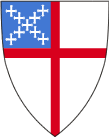 Saint Mary MagdaleneJuly 22